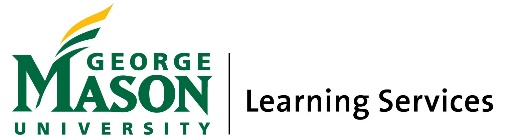 PLAE Test Preparation MethodPLAE encourages the student to plan and implement an effective and adequate test preparation strategy.PreplanningAs soon as you find out that you have a test, you should address the following questions:When is the test?What other obligations do I have during the week of the test?What kind of test will be given?What is my goal for a grade on this test?ListingOutline a plan of study. Make a list of the study strategies you will use such as flash cards, reviewing Cornell notes, or outlining answers to essay questions. For each strategy, determine the following: ActivatingAt this stage you should activate the plan you created in the previous stage. Monitor whether the plan is being followed. If not, determine what is interfering and decide on changes that should be made.EvaluatingAfter the test has been taken and returned, evaluate the effectiveness of your plan. Was the test what you expected? What changes can you make for upcoming tests? Keep your study plans so that you can refer to them throughout the semester.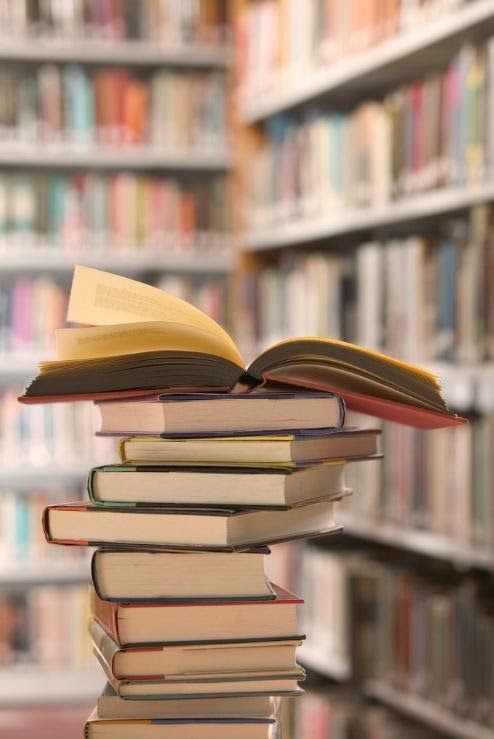 What will I do?When & whereFor how long?Why?Did I do it?